VENDOR CONTRACT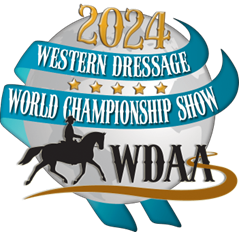 Western Dressage of America World Championship ShowSeptember 18-22, 2024This agreement is entered into by and between the Western Dressage World Championship Show “The Show” and ________________________________________________________________”The Vendor” for the duration of the 2024 show. 1. The Vendor will lease exhibit space from The Show for the express purpose of the retail sale ofgoods or services to the public. The Vendor will comply with all applicable laws and ordinancesgoverning same. This includes, but is not limited to, the collection and payment to the propergoverning authorities of all applicable sales tax.2. The Vendor requests the space described below:Main Arena or Covered Arena				Barn Area_______ 10’x10’ = $200					______trailer space = $200_______10’x20’ = $400 					______other = negotiatedBooth space does not come with pipes and draperies. Tables and chairs are not available for rent at facility. Electricity will be available for all spaces. Please bring an extension cord.Liability insurance is required for all show vendors. A certificate of liability insurance from the vendor’s carrier must be submitted with contract and payment.3. The Show will provide the above referenced space, subject to availability, upon the receipt of an original, signed contract and payment made out to Western Dressage Association of America. Contracts will be awarded on a first-come, first-serve basis based on postmark until sold out.4. The Vendor agrees to comply with all the applicable local, state and federal regulations, as well as any requirements promulgated by The Show and its manager.5. Indemnification Obligations of Vendor. Vendor shall defend, indemnify, save and keep harmless. The Show and its officers, directors, shareholders, lenders, successors and permitted assigns against and from all Damages sustained or incurred by any of them resulting from or arising out of or by virtue of any claims by parties other than The Show to the extent caused by acts or omissions of Vendor on, after or prior to the date hereof, including claims for Damages which arise or arose or arise out of Vendor’s actions. As used in this Agreement, the term “Damages” shall mean all liabilities, demands, claims, actions or causes of action, regulatory, legislative or judicial proceedings or investigations, assessments, levies, losses, fines, penalties, damages, costs and expenses, including reasonable attorneys’, accountants’, investigators’, and experts’ fees and expenses, sustained or incurred in connection any such claim.6. The Show is conducted in accordance with the rules and regulations of The United States Equestrian Federation and the Western Dressage Association of America. The actual management and conduct of the show is governed by the Western Dressage World Championship Show Committee as it deems advisable or desirable at its sole discretion. The Show reserves the right to, in any matter or disagreement, to return any fees paid by The Vendor and thereby discharge completely and irrevocably all its obligations under this contract.7. The Vendor expressly releases and discharges The Show and Lazy E Arena from any and all liabilities, losses, injuries or damages to either persons or properties that might be sustained on or about the premises or in connection with The Vendor’s exhibit space. The responsibility for the safety and security of The Vendor’s space and its contents reside solely with The Vendor leasing the space.Read and agreed to by: __________________________________________________________________The Vendor					 DateVendor Contact information: Please complete all information.Vendor Name and DBA (if applicable) ______________________________________________________Name of Vendor Contact/Owner _________________________________________________________Business Mailing Address________________________________________________________________Cell Phone__________________________________Email______________________________________Type of Service: Choose All Applicable:________Merchandise sales     ________Services       ________Display or Informational OnlyDo you have an OK Sales Tax ID Number?   _____No    _____Yes, please provide ____________________Please Provide a Description of your booth for Promotional Purposes (Announcers copy, Program, etc.): Read and agreed to by: _________________________________________________________________The Show 				Date Vendors may check in at the WDAA office starting Monday, September 16 or at any time thereafter. Please return signed contract and payment to: WDAA c/o Vivien Van Buren 200 South Wilcox, #436 Castle Rock, CO 80104 (checks made payable to Western Dressage Association of America)